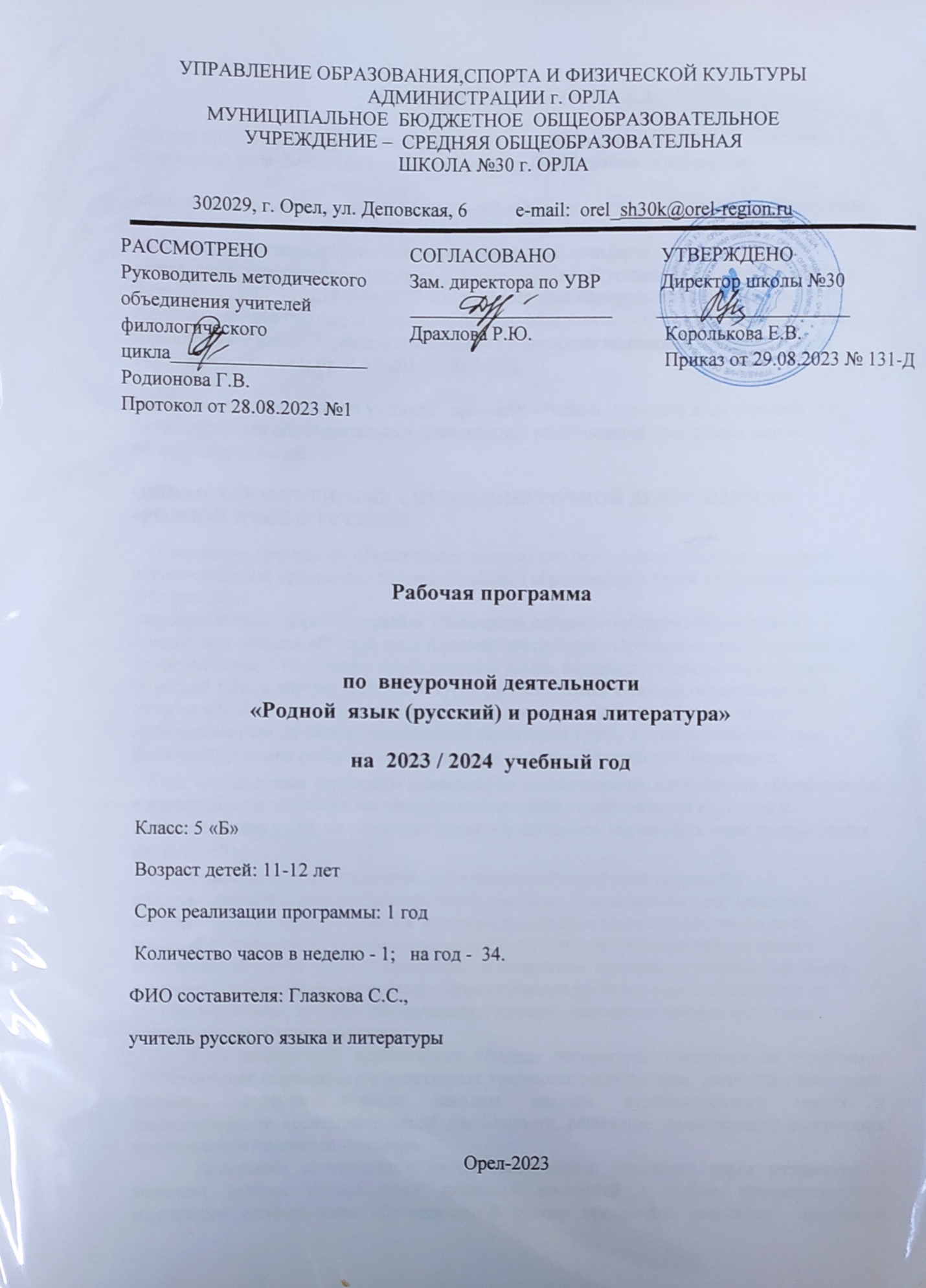 ПОЯСНИТЕЛЬНАЯ ЗАПИСКАРабочая программа по внеурочной деятельности «Родной (русский) язык и родная литература» разработана на основе следующих нормативных документов:- Федерального закона от 29.12.12 №273-ФЗ «Об образовании в Российской Федерации».- Федерального государственного образовательного стандарта основного общего образования, утверждённого приказом Министерства образования и науки Российской Федерации от 17.12.2010 г. №1897 «Об утверждении федерального государственного образовательного стандарта основного общего образования» (Приказы Министерства образования и науки Российской Федерации о внесении изменений в ФГОС ООО от 29.12.2014 г. № 1644; от 31.12.2015 г. № 1577).- примерной программы по учебному предмету «Родной (русский) язык и родная литература» для образовательных организаций, реализующих программы основного общего образования. ОБЩАЯ ХАРАКТЕРИСТИКА КУРСА ВНЕУРОЧНОЙ ДЕЯТЕЛЬНОСТИ  «РОДНОЙ ЯЗЫК (РУССКИЙ)»Содержание программы обеспечивает достижение результатов освоения основной образовательной программы основного общего образования в части требований, заданных Федеральным 
государственным образовательным стандартом основного общего образования к предметной области «Родной язык и родная литература». Программа ориентирована на сопровождение и поддержку курса русского языка, входящего в предметную область «Русский язык и литература». Цели курса русского языка в рамках образовательной области «Родной язык и родная литература» имеют специфику, обусловленную дополнительным по своему содержанию характером курса, а также особенностями функционирования русского языка в разных регионах Российской Федерации.Курс «Родной язык (русский)» направлен на удовлетворение потребности обучающихся в изучении родного языка как инструмента познания национальной культуры и самореализации в ней; не ущемляет права обучающихся, изучающих иные родные языки (не русский). В содержании курса внеурочной деятельности «Родной язык (русский)» предусматривается расширение сведений, имеющих отношение не к внутреннему системному устройству языка, а к вопросам реализации языковой системы в речи‚ внешней стороне существования языка: к многообразным связям русского языка с цивилизацией и культурой, государством и обществом. Программа учебного предмета отражает социокультурный контекст существования русского языка, в частности те языковые аспекты, которые обнаруживают прямую, непосредственную культурно-историческую обусловленность. Курс внеурочной деятельности «Родная литература» направлен на углубление представлений обучащихся о культурных традициях родного края, творчестве писателей-земляков, совершенствование навыков анализа художественного текста и самостоятельной исследовательской деятельности, раскрытие нравственного содержания произведений писателей-орловцев.  Программа составлена с учетом содержания основного курса литературы и включает лучшие произведения орловских писателей и поэтов, соответствующие возрастным особенностям обучащихся. В основу программы положены  программа внеурочной деятельности «Живое слово» (Соловьева Н.В., методист БУ ОО ДПО «Институт развития образования» учитель русского языка и литературы МБОУ - гимназии № 39 им. Ф. Шиллера  г. Орла), программа «Литература родного края» (Н.И. Колосовская, И. Б. Снурницына, учителя русского языка и литературы МБОУ гимназии №16 г. Орла), программа регионального курса «Литература родного края» (Цыганкова М.Е., зав. отделом русского языка и литературы БУ ОО ДПО «Институт развития образования»).    МЕСТО КУРСА ВНЕУРОЧНОЙ ДЕЯТЕЛЬНОСТИ «РОДНОЙ ЯЗЫК (РУССКИЙ) И РОДНАЯ ЛИТЕРАТУРА»  В       УЧЕБНОМ ПЛАНЕСодержание курса внеурочной деятельности «Родной язык (русский) и родная литература», представленное в рабочей программе, соответствует ФГОС ООО, примерной основной образовательной программе основного общего образования и рассчитано на общую учебную нагрузку в 5 классе в объеме 34 часов (17 часов – Родной язык (русский), 17 часов – Родная литература).ОПИСАНИЕ ЦЕННОСТНЫХ ОРИЕНТИРОВ СОДЕРЖАНИЯ КУРСАОсновные содержательные ценностные ориентиры настоящей программы  соотносятся с основными содержательными линиями курса русского языка и литературы на уровне основного общего образования, но не дублируют их в полном объёме и имеют преимущественно практико-ориентированный характер.  В курсе внеурочной деятельности представлено содержание, изучение которого позволит раскрыть взаимосвязь языка и истории, языка и литературы родного края,  языка и материальной и духовной культуры русского народа, национально-культурную специфику русского языка, обеспечит овладение нормами русского речевого этикета в различных сферах общения, выявление общего и специфического в языках и культурах русского и других народов России и мира, овладение культурой межнационального общения. Развитие чувства патриотизма через изучение творчества писателей-орловцев.Планируемые результаты освоения учебного предмета «Родной язык (русский)»:Личностные результаты:- представление о русском языке как духовной, нравственной и культурной ценности народа; осознание национального своеобразия русского языка; познавательный интерес и уважительное отношение к русскому языку, а через него – к родной культуре;  ответственное отношение к сохранению и развитию родного языка;- осознание роли русского родного языка в жизни общества и государства, в современном мире,  осознание роли русского родного языка в жизни человека, осознание языка как развивающегося явления, взаимосвязи исторического развития языка с историей общества, осознание национального своеобразия, богатства, выразительности русского родного языка; - представление о речевом идеале; стремление к речевому самосовершенствованию; способность анализировать и оценивать нормативный, этический и коммуникативный аспекты речевого высказывания;- увеличение продуктивного, рецептивного и потенциального словаря; расширение круга используемых языковых и речевых средств родного языка.Метапредметные результаты: - совершенствование коммуникативных умений и культуры речи, обеспечивающих свободное владение русским литературным языком в разных сферах и ситуациях его использования; обогащение словарного запаса и грамматического строя речи учащихся; развитие готовности и способности к речевому взаимодействию и взаимопониманию, потребности к речевому самосовершенствованию;- владение разными способами организации интеллектуальной деятельности и представления ее результатов в различных формах: приемами отбора и систематизации материала на определенную тему; умениями определять цели предстоящей работы (в том числе в совместной деятельности), проводить самостоятельный поиск информации, анализировать и отбирать ее; способностью предъявлять результаты деятельности (самостоятельной, групповой) в виде рефератов, проектов; оценивать достигнутые  результаты и адекватно формулировать их в устной и письменной форме;- овладение социальными нормами речевого поведения в различных ситуациях неформального межличностного и межкультурного общения, а также в процессе индивидуальной, групповой деятельности;- развитие проектного и исследовательского мышления, приобретение практического опыта исследовательской работы по русскому языку, воспитание самостоятельности в приобретении знаний.Предметные результаты:-  умение опознавать, анализировать, классифицировать языковые факты, оценивать их с точки зрения нормативности, соответствия ситуации и сфере общения; умение работать с текстом, осуществлять информационный поиск, извлекать и преобразовывать необходимую информацию;- понимание и истолкование значения слов с национально-культурным компонентом, правильное употребление их в речи; понимание особенностей употребления слов с суффиксами субъективной оценки в произведениях устного народного творчества и произведениях художественной литературы разных исторических эпох; - понимание слов с живой внутренней формой, специфическим оценочно-характеризующим значением; осознание национального своеобразия общеязыковых и художественных метафор, народных и поэтических слов-символов, обладающих традиционной метафорической образностью. - понимание и истолкование значения крылатых выражений; знание источников крылатых выражений, фразеологических оборотов с национально-культурным компонентом, пословиц и поговорок  комментирование истории происхождения таких выражений, уместное употребление их в современных ситуациях речевого общения;- характеристика лексики с точки зрения происхождения, понимание роли заимствованной лексики в современном русском языке; распознавание слов, заимствованных русским языком из языков народов России и мира; общее представление об особенностях освоения иноязычной лексики; определение значения лексических заимствований последних десятилетий; целесообразное употребление иноязычных слов;- определение различий между литературным языком и диалектами; осознание диалектов как части народной культуры; понимание национально-культурного своеобразия диалектизмов;- осознание изменений в языке как объективного процесса; понимание внешних и внутренних факторов языковых изменений; общее представление об активных процессах в современном русском языке;- овладение основными нормами русского литературного языка (орфоэпическими, лексическими, грамматическими, стилистическими), нормами речевого этикета; приобретение опыта использования языковых норм в речевой практике при создании устных и письменных высказываний; стремление к речевому самосовершенствованию, овладение основными стилистическими ресурсами лексики и фразеологии языка;- соблюдение на письме и в устной речи норм современного русского литературного языка и правил речевого этикета; - использование различных словарей, в том числе мультимедийных; - обогащение активного и потенциального словарного запаса, расширение объёма используемых в речи грамматических средств для свободного выражения мыслей и чувств на родном языке адекватно ситуации и стилю общенияПланируемые результаты освоения учебного предмета«Родная литература»Личностные результаты:понимание российской гражданской идентичности: патриотизма, любви и уважения к Отечеству, чувства гордости за свою Родину, родной край, прошлое и настоящее многонационального народа России; осознание своей этнической принадлежности, знание истории, языка, культуры своего народа, своего края;обретение целостного мировоззрения, соответствующего современному уровню развития науки и общественной практики, учитывающего социальное, культурное, языковое, духовное многообразие современного мира;приобретение коммуникативной компетентности в общении и сотрудничестве со сверстниками, старшими и младшими в процессе образовательной, учебно-исследовательской, творческой и других видов деятельности;осознания через освоение художественного наследия писателей родного края, творческой деятельности эстетического характера.          Метапредметные результаты:умение самостоятельно определять цели своего обучения, ставить и формулировать для себя новые задачи в учёбе и познавательной деятельности, развивать мотивы и интересы своей познавательной деятельности;владение основами самоконтроля, самооценки, принятия решений и осуществления осознанного выбора в учебной и познавательной деятельности;умение определять понятия, создавать обобщения, устанавливать аналогии, классифицировать, самостоятельно выбирать основания и критерии для классификации, устанавливать причинно-следственные связи, строить логическое рассуждение, умозаключение (индуктивное, дедуктивное и по аналогии) и делать выводы;овладение навыками смыслового чтения;умение осознанно использовать речевые средства в соответствии с задачей коммуникации, для выражения своих чувств, мыслей и потребностей; планирования и регуляции своей деятельности; владение устной и письменной речью; монологической контекстной речью;компетентность в области использования информационно-коммуникационных технологий.Предметные:сформированность внутренней потребности обучающихся в чтении произведений писателей-орловцев, чувства любви к своей родине, Орловской земле, чувства кровного родства с ее прошлым и настоящим, отраженным в художественных текстах; получение опыта медленного чтения произведений русской родной (региональной) литературы; приобретение знаний о жизни и творчестве орловских поэтов и прозаиков, постижение тайн художественного слова наших великих земляков;сформированность умения анализировать в устной и письменной форме самостоятельно прочитанные произведения, их отдельные фрагменты, аспекты;умение делать читательский выбор;умение использовать в читательской, учебной и исследовательской деятельности ресурсов библиотек, музеев, архивов, в том числе цифровых, виртуальных;овладение различными формами продуктивной читательской и текстовой деятельности;овладение необходимым понятийным и терминологическим аппаратом, позволяющим обобщать и осмыслять читательский опыт в устной и письменной форме;сформированность у обучающихся основ культурологических знаний, бережного отношения к реликвиям прошлого, к своей малой родине, углубление представлений об истории и культурных связях родных мест с жизнью всей страны.СОдержание курса внеурочной деятельности«РОДНОЙ язык (Русский) и литература»5 класс (17 часов)Раздел 1. Родной язык (русский). Язык и культура.Русский язык – национальный язык русского народа. Роль родного языка в жизни человека. Язык как зеркало национальной культуры. Слово как хранилище материальной и духовной культуры народа. Слова, обозначающие предметы и явления традиционного русского быта (национальную одежду, пищу, игры, народные танцы и т.п.), слова с национально-культурным компонентом значения (символика числа, цвета и т.п.), народно-поэтические символы, народно-поэтические эпитеты (за тридевять земель, цветущая калина – девушка, тучи – несчастья, полынь, веретено, ясный сокол, красна девица, рόдный батюшка), прецедентные имена (Илья Муромец, Василиса Прекрасная, Иван-Царевич, сивка-бурка, жар-птица, и т.п.) в русских народных и литературных сказках, народных песнях, былинах, художественной литературе. Крылатые слова и выражения  из русских народных и литературных сказок (битый небитого везёт; по щучьему велению; сказка про белого бычка; ни в сказке сказать, ни пером описать; при царе Горохе; золотая рыбка; а ткачиха с поварихой, с сватьей бабой Бобарихой и др.), источники, значение и употребление в современных ситуациях речевого общения. Русские пословицы и поговорки как воплощение опыта, наблюдений, оценок, народного ума и особенностей национальной культуры народа. Загадки. Метафоричность русской загадки.История русской письменности. Создание славянского алфавита.Слова с суффиксами субъективной оценки как изобразительное средство. Уменьшительно-ласкательные формы как средство выражения задушевности и иронии. Особенности употребления слов с суффиксами субъективной оценки в произведениях устного народного творчества и произведениях художественной литературы разных исторических эпох.Ознакомление с историей и этимологией некоторых слов.  Национальная специфика слов с живой внутренней формой (черника, голубика, земляника, рыжик). Метафоры общеязыковые и художественные, их национально-культурная специфика. Метафора, олицетворение, эпитет как изобразительные средства. Раздел 2. Культура речи.Основные орфоэпические нормы современного русского литературного языка. Понятие о варианте нормы. Равноправные и допустимые варианты произношения. Нерекомендуемые и неправильные варианты произношения. Запретительные пометы в орфоэпических словарях.Постоянное и подвижное ударение в именах существительных; именах прилагательных, глаголах.Омографы: ударение как маркёр смысла слова: пАрить — парИть, рОжки — рожкИ, пОлки — полкИ, Атлас — атлАс.Произносительные варианты орфоэпической нормы: (було[ч’]ная — було[ш]ная, же[н’]щина — же[н]щина, до[жд]ём — до[ж’]ём и под.). Произносительные варианты на уровне словосочетаний (микроволнОвая печь – микровОлновая терапия).Основные лексические нормы современного русского литературного языка. Основные нормы словоупотребления: правильность выбора слова, максимально соответствующего обозначаемому им предмету или явлению реальной действительности. Синонимы и точность речи. Смысловые‚ стилистические особенности  употребления синонимов.Антонимы и точность речи. Смысловые‚ стилистические особенности  употребления антонимов.Лексические омонимы и точность речи. Смысловые‚ стилистические особенности  употребления лексических омонимов.Типичные речевые ошибки‚ связанные с употреблением синонимов‚ антонимов и лексических омонимов в речи.Основные грамматические нормы современного русского литературного языка. Категория склонения: склонение русских и иностранных имён и фамилий; названий географических объектов; им.п. мн.ч. существительных на -а/-я и -ы/-и (директора, договоры); род.п. мн.ч. существительных м. и ср.р. с нулевым окончанием и окончанием –ов (баклажанов, яблок, гектаров, носков, чулок); род.п. мн.ч. существительных ж.р. на –ня (басен, вишен, богинь, тихонь, кухонь); тв.п. мн.ч. существительных III склонения; род.п. ед.ч. существительных м.р. (стакан чая – стакан чаю);склонение местоимений‚ порядковых и количественных числительных. Нормативные и ненормативные формы имён существительных. Типичные грамматические ошибки в речи.Нормы употребления форм имен существительных в соответствии с типом склонения (в санаторий – не «санаторию», стукнуть туфлей – не «туфлем»), родом существительного (красного платья – не «платьи»), принадлежностью к разряду – одушевленности – неодушевленности (смотреть на спутника – смотреть на спутник), особенностями окончаний форм множественного числа (чулок, носков, апельсинов, мандаринов, профессора, паспорта и т. д.).Нормы употребления глагольных форм. Чередование звуков при образовании форм  глаголов настоящего и будущего времени (махать – машут, плакать – плачет, плескать – плещет, сыпать – сыплет). Усечение суффикса  ну при  образовании форм глагола прошедшего времени (утихнуть – утих, потухнуть – потух, замерзнуть – замерз). Отсутствие у глаголов затмить, победить, убедить форм 1-го лица единственного числа. Особенности образования форм разноспрягаемых глаголов бежать и хотеть. Речевой этикет Правила речевого этикета: нормы и традиции. Устойчивые формулы речевого этикета в общении. Обращение в русском речевом этикете. История этикетной формулы обращения в русском языке. Особенности употребления в качестве обращений собственных имён, названий людей по степени родства, по положению в обществе, по профессии, должности; по возрасту и полу. Обращение как показатель степени воспитанности человека, отношения к собеседнику, эмоционального состояния. Обращения в официальной и неофициальной речевой ситуации. Современные формулы обращения к незнакомому человеку. Употребление формы «он».Раздел 2. Содержание учебного предмета «Родная литература»5 класс (17 часов)Устное народное творчество Орловского края (1 час). Коллективное и индивидуальное в фольклоре. Сказители Орловской земли и собиратели фольклора.Малые жанры фольклора (4 часа). Детский фольклор. Колыбельные песни. Выражение материнской любви и заботы. Приговорки, скороговорки, потешки, заклички. Своеобразие поэтических формул. Пословицы и поговорки. Выражение в них народной мудрости. Краткость и простота, меткость и выразительность. Многообразие тем. Прямой и переносный смысл пословиц и поговорок. Загадки. Точность наблюдения над явлениями жизни. Образность и яркая выразительность. Основные художественные приемы, лежащие в основе загадок.Обрядовая поэзия (4 часа). Календарно-обрядовая поэзия. Зимний цикл. Весеннее-летний цикл календарно-обрядовой поэзии. Семейно-обрядовая поэзия. Поэзия свадебного обряда. Причитания, заговорыСказки (4 часа). Сказка – одна из самых древних форм устного народного творчества, отражающая быт, воззрения народа, черты национального характера. Сказки Орловского края: «Небылица», «Как царь вором был», «Меч-самосеч, кисет-самотряс и волшебная рубаха», «Жадная старуха», «Дрозд Ерофеич, Сорока-Белобока и Лиса-Патрикеевна» и др.Русская народная песня (3 часа). Мир русской народной песни. Песня как выражение души народа. Разнообразие тематики: лирические, исторические, хороводные, игровые, шуточные, плясовые. Поэтические особенности песен.Частушка  (1 час) – малый песенный жанр, отражающий различные стороны народной жизни. Поэтика частушек.Календарно-тематическое планированиеУЧЕБНО-МЕТОДИЧЕСКОЕ ОБЕСПЕЧЕНИЕ ОБРАЗОВАТЕЛЬНОГО ПРОЦЕССА ОБЯЗАТЕЛЬНЫЕ УЧЕБНЫЕ МАТЕРИАЛЫ ДЛЯ УЧЕНИКАРусский родной язык /Александрова О.М., Загоровская О.В., Богданов С.И., Вербицкая Л.А., Гостева Ю.Н., Добротина И.Н., Нарушевич А.Г., Казакова Е.И., Васильевых И.П.; АО
«Просвещение»МЕТОДИЧЕСКИЕ МАТЕРИАЛЫ ДЛЯ УЧИТЕЛЯГорбачевич К. С. Русский язык: Прошлое. Настоящее. Будущее. — М., 1987.Ипполитова Н. А. Текст в системе обучения русскому языку в школе. — М., 1998.Ковтунова И. И. Русский язык. Порядок слов и актуальное членение предложения. — М., 1976. Купалова А. Ю. Изучение синтаксиса и пунктуации в школе. — М., 2002.Львов М. Р. Основы теории речи. — М., 2000.Николина Н. А. Филологический анализ текста. — М., 2003.Пахнова Т. М. Готовимся к устным и письменным экзаменам по русскому языку. — М., 1997ЦИФРОВЫЕ ОБРАЗОВАТЕЛЬНЫЕ РЕСУРСЫ И РЕСУРСЫ СЕТИ ИНТЕРНЕТhttp://www.drofa.ru — сайт издательства «Дрофа».http://www.philology.ru — «Филологический портал».http://www.gramma.ru — сайт «Культура письменной речи».http://www.wikipedia.org — универсальная энциклопедия «Википедия».http://www.krugosvet.ru — универсальная энциклопедия «Кругосвет».http://www.rubricon.com — энциклопедия «Рубрикой». http://www.slovari.ru — сайт «Русские словари»(толковые словари, орфографический словарь, словари иностранных слов).http://www.gramota.ru — Грамота.Ру (справочно-информационный интернет-портал «Русский язык»), http://www.rusword.com.ua — сайт по русской филологии «Мир русского слова».http://www.about-russian-language.com — сайт по культуре речи.http://www.languages-study.com/russian.html — база знаний по русскому языку (бесплатная справочная служба по русскому языку).http://www.etymolo.ruslang.ru — этимология и история слов русского языка (сайт Российской академии наук, Института русского языка имени В. В. Виноградова).http://www.orfografus.ru — видеоуроки русского языка. http://www.wordsland.ru — сайт «Страна слов. Магия языка», изучение русского языка в игровой форме.http://www.school-collection.edu.ru — единая коллекция цифровых образовательных ресурсов.http://www.urokirus.com — уроки русского языка онлайн (история языка, интересные статьи по филологии, словари, тестирование). Родная литератураАйхенвальд Ю. Иван Бунин. Силуэты русских писателей. – М., 1993.Аннинский Л.А. Лесковское ожерелье. – М., 1982.Афонин Л.Н. Леонид Андреев (любое издание).Берковский Н.Я. Тютчев // Тютчев Ф.И. Стихотворения. М.; 1962.Благой Д.Д. Мир как красота (в сборнике «Фет. А.А. Вечерние огни». – М., 1979).Воспоминания о Михаиле Пришвине. Сост. Я.З. Гришина. – М., 1991.Кожинов В.В. Время Пришвина. – М., 1978.Кожинов В.В. Тютчев. — М., 1988. Колобова. Проза И.А. Бунина. – М., 2000.Лебедев Ю.В. «Записки охотника И.С. Тургенева». – М.: Просвещение, 1977.Михайлов О. Страницы русского реализма. – М., 1982.Михайлов О.Н. Иван Бунин. – М., 1995.Михеичева Е.А. Творчество Л.Н. Андреева. – Орел, 2002.Писатели Орловского края. 20 век. Методические материалы и рекомендации.  Орел, Вешние воды, 2004.Писатели Орловского края. 20 век. Учебное пособие. – Орел, Вешние воды, 1999.Писатели Орловского края. 20 век. Хрестоматия. – Орел, Вешние воды, 2001.Пришвина В.Д. Путь к слову. – М., 1984.Пустовойт П.Г. Творческий путь И.С. Тургенева. – М.: Детская литература, 1977.Столярова И.В. В поисках идеала. – Л., 1978.Сухова Н.П. Лирика Афанасия Фета. – М., 2000.Троицкий В.Ю. Лесков-художник. – М., 1974.Электронные  (цифровые) образовательные ресурсыhttp://союзписателей-57.рфhttp//buninlib.orel.rulibcat.ruМетодическое обеспечение:Писатели Орловского края. 20 век. Учебное пособие. – Орел, Вешние воды, 1999.Писатели Орловского края. 20 век. Хрестоматия. – Орел, Вешние воды, 2001.Писатели Орловского края. 20 век. Методические материалы и рекомендации.  Орел, Вешние воды, 2004.Литература родного края. Учебно-методическое пособие по литературному краеведению. / Сост. А.И. Павлова. – Орёл, МЦПК, 2009.МАТЕРИАЛЬНО-ТЕХНИЧЕСКОЕ ОБЕСПЕЧЕНИЕ ОБРАЗОВАТЕЛЬНОГО ПРОЦЕССАУЧЕБНОЕ ОБОРУДОВАНИЕ 
 Аудио/видео материалы на электронных носителях; электронная форма учебника.        ОБОРУДОВАНИЕ ДЛЯ ПРОВЕДЕНИЯ ПРАКТИЧЕСКИХ РАБОТ Телевизор. Компьютер. Интерактивные плакаты/таблицы№Тема занятияКол-во часовДата проведенияВиды деятельностиФормы контроляЭлектронные 
(цифровые) 
образовательные ресурсы1Русский язык – национальный язык русского народа.1Характеризовать внешние причины изменений в русском языке; приводить примеры; Приводить примеры, доказывающие, что изучение русского языка позволяет лучше узнать историю и культуру страны; приводить примеры слов и фразеологизмов, возникших под влиянием исторических событий, общественных процессов, развития науки и техники, других языков;Устный опросhttp://www.drofa.ru2Язык как зеркало национальной культуры.1Использовать толковые словари, словари иностранных слов, фразеологические словари, словари пословиц и поговорок, крылатых слов и выражений; словари синонимов, 
антонимов; учебные этимологические словари; грамматические словари и справочники, орфографические словари, справочники по пунктуации (в том числе мультимедийные); Применять правила орфографии и пунктуации на письме (в рамках изученного)Устный опросhttp://www.drofa.ru3Слово как хранилище материальной и духовной культуры народа.1Распознавать и характеризовать устаревшую лексику (историзмы, архаизмы); определять лексические значения историзмов (в необходимых случаях с помощью словаря); 
комментировать причины устаревания некоторых историзмов; 
Определять период истории, к которому относится тот или иной историзм (с помощью словаря устаревших слов, толкового словаря); распределять историзмы по тематическим группам, степени устарелости; 
Комментировать особенности употребления историзмов в художественных текстах; Использовать толковые словари, словари устаревшей лексики, словари иностранных слов, фразеологические словари, словари пословиц и поговорок, крылатых слов и выражений; словари синонимов, антонимов; учебные этимологические словари; грамматические словари и справочники, орфографические словари, справочники по пунктуации (в том числе мультимедийные); 
Применять правила орфографии и пунктуации на письме (в рамках изученного)Устный опросhttp://www.gramota.ru4Крылатые слова и выражения  из русских народных и литературных сказок1Различать историзмы и архаизмы; определять лексические значения архаизмов, подбирать к ним современные соответствия, анализировать слова-архаизмы и распределять их на группы в зависимости от типа (лексические, лексико-семантические), степени 
устарелости; 
Характеризовать особенности употребления архаизмов как средства выразительности в художественных текстах; Устный опросhttp://www.gramota.ru5Обращение в русском речевом этикете.1Использовать толковые словари, словари устаревшей лексики, словари иностранных слов, фразеологические словари, словари пословиц и поговорок, крылатых слов и выражений; словари синонимов, антонимов; учебные этимологические словари; грамматические словари и справочники, орфографические словари, справочники по пунктуации (в том числе мультимедийные)Устный опросhttp://www.gramota.ru6История и этимология слов  с национально-культурным компонентом значения.1Характеризовать перераспределение лексики между активным и пассивным запасом как один из актуальных процессов развития русского языка; комментировать внешние причины этого процесса, приводить примеры; 
Определять значения вернувшихся в активный словарный запас слов в современных контекстах; анализировать и характеризовать изменения в значениях и стилистической окраске этих слов; 
Использовать толковые словари, словари устаревшей лексики, словари иностранных слов, фразеологические словари, словари пословиц и поговорок, крылатых слов и выражений; словари синонимов, антонимов; учебные этимологические словари; грамматические словари и справочники, орфографические словари, справочники по пунктуации (в том числе мультимедийные); 
Применять правила орфографии и пунктуации на письме (в рамках изученного)Устный опросhttp://www.gramota.ru7История русской письменности. Создание славянского алфавита.1Определять значения лексических заимствований последних десятилетий, подбирать русские синонимы к заимствованным словам (если это возможно); определять языки-источники заимствованной лексики, распределять их по тематическим группам; 
Оценивать целесообразность и уместность употребления иноязычных слов в различных контекстах; корректировать свою речь с точки зрения использования новых иноязычных лексических заимствований; 
Использовать толковые словари, словари устаревшей лексики, словари иностранных слов, фразеологические словари, словари пословиц и поговорок, крылатых слов и выражений; словари синонимов, антонимов; учебные этимологические словари; грамматические словари и справочники, орфографические словари, справочники по пунктуации (в том числе мультимедийные); 
Применять правила орфографии и пунктуации на письме (в рамках изученного)Устный опросhttp://www.gramota.ru8Метафора, олицетворение, эпитет как изобразительные средства.1Употреблять слова с учётом произносительных вариантов современной орфоэпической нормы; 
Употреблять слова с учётом стилистических вариантов акцентологической нормы; Использовать орфоэпические, в том числе мультимедийные, словари для определения нормативных вариантов произношения; 
Применять правила орфографии и пунктуации на письме (в рамках изученного)Устный опросhttp://www.gramota.ru9Слова с суффиксами субъективной оценки как изобразительное средство.1Различать варианты постановки ударения в полных причастиях‚ кратких формах 
страдательных причастий прошедшего времени‚ деепричастиях‚ наречиях, в словоформах с непроизводными предлогами; 
Употреблять слова с учётом произносительных вариантов современной орфоэпической нормы; 
Употреблять слова с учётом стилистических вариантов акцентологической нормы; Использовать орфоэпические, в том числе мультимедийные, словари для определения нормативных вариантов произношения; 
Применять правила орфографии и пунктуации на письме (в рамках изученного)Устный опросhttp://www.gramota.ru10Основные орфоэпические нормы1Различать варианты постановки ударения в полных причастиях‚ кратких формах 
страдательных причастий прошедшего времени‚ деепричастиях‚ наречиях, в словоформах с непроизводными предлогами; 
Употреблять слова с учётом произносительных вариантов современной орфоэпической нормы; 
Употреблять слова с учётом стилистических вариантов акцентологической нормы; Использовать орфоэпические, в том числе мультимедийные, словари для определения нормативных вариантов произношения; 
Применять правила орфографии и пунктуации на письме (в рамках изученного)Устный опросhttp://www.gramota.ru11Лексические нормы, связанные с употреблением синонимов и антонимов.1Анализировать и различать типичные грамматические ошибки (в рамках изученного); Употреблять слова с учётом вариантов современных грамматических и стилистических норм (в рамках изученного); 
Анализировать и оценивать с точки зрения грамматических норм современного русского литературного языка чужую и собственную речь (в рамках изученного); 
Корректировать устную и письменную речь с учётом её соответствия основным 
грамматическим нормам современного литературного язык (в рамках изученного); Использовать грамматические словари, в том числе мультимедийные, и справочники для уточнения нормы формообразования, словоизменения и построения словосочетания и предложения; опознавания вариантов грамматической нормы; в процессе редактирования текста; 
Использовать орфографические словари и справочники по пунктуации; 
Применять правила орфографии и пунктуации на письме (в рамках изученного)Устный опросhttp://www.gramota.ru12Лексические омонимы и точность речи. Смысловые‚ стилистические особенности  употребления лексических омонимов.1Анализировать и оценивать с точки зрения грамматических норм современного русского литературного языка чужую и собственную речь (в рамках изученного); 
Корректировать устную и письменную речь с учётом её соответствия основным 
грамматическим нормам современного литературного язык (в рамках изученного)Устный опросhttp://www.gramota.ru13Нормы употребления имен существительных.1Использовать принципы этикетного общения, лежащие в основе национального русского речевого этикета (запрет на употребление грубых слов, выражений, фраз; исключение категоричности в разговоре и т. д.); 
Соблюдать нормы русского невербального этикета; 
Соблюдать русскую этикетную вербальную и невербальную манеру общения в 
предлагаемых речевых ситуациях; 
Применять правила орфографии и пунктуации на письме (в рамках изученного)Устный опросhttp://www.gramota.ru14Нормы употребления имен существительных.1Публично представлять результаты проведённого языкового анализа, выполненного лингвистического эксперимента, исследования, проекта; 
Самостоятельно выбирать формат выступления с учётом цели презентации и особенностей аудитории и в соответствии с ним составлять устные и письменные тексты; 
Самостоятельно составлять алгоритм решения задачи (или его часть), выбирать способ решения учебной задачи с учётом имеющихся ресурсов и собственных возможностей, аргументировать предлагаемые варианты решений; 
Самостоятельно составлять план действий, вносить необходимые коррективы в ходе его реализации; 
Делать выбор и брать ответственность за решениеПисьменный контрольhttp://www.gramota.ru15Нормы употребления глагольных форм.1Анализировать и уметь определять  понятие о невербальных средствах общения и их роли в нашей жизни; показать с помощью различных ситуаций, что невербальные средства общения позволяют точнее передать содержание высказывания.Соблюдать нормы русского невербального этикета; 
Соблюдать русскую этикетную вербальную и невербальную манеру общения в 
предлагаемых речевых ситуацияхУстный опросhttp://www.gramota.ru16Защита проектов1Публично представлять результаты проведённого языкового анализа, выполненного лингвистического эксперимента, исследования, проекта; 
Самостоятельно выбирать формат выступления с учётом цели презентации и особенностей аудитории и в соответствии с ним составлять устные и письменные тексты; 
Самостоятельно составлять алгоритм решения задачи (или его часть), выбирать способ решения учебной задачи с учётом имеющихся ресурсов и собственных возможностей, аргументировать предлагаемые варианты решений; 
Самостоятельно составлять план действий, вносить необходимые коррективы в ходе его реализации; 
Делать выбор и брать ответственность за решениеЗащита проектовhttp://www.gramota.ru17Представление итоговых проектных (исследовательских работ).1Публично представлять результаты проведённого языкового анализа, выполненного лингвистического эксперимента, исследования, проекта; 
Самостоятельно выбирать формат выступления с учётом цели презентации и особенностей аудитории и в соответствии с ним составлять устные и письменные тексты; 
Самостоятельно составлять алгоритм решения задачи (или его часть), выбирать способ решения учебной задачи с учётом имеющихся ресурсов и собственных возможностей, аргументировать предлагаемые варианты решений; 
Самостоятельно составлять план действий, вносить необходимые коррективы в ходе его реализации; 
Делать выбор и брать ответственность за решениеЗащита проектовhttp://www.gramota.ru18Устное народное творчество Орловского края.1Высказывают предположения: «Орловский край – литературное гнездо России»Записывают тему урока в рабочие листы.Говорят о том, что они узнают нового на занятии.(Отвечают: познакомиться с писателями-орловцами, их творчеством).Работают в группах  над решением учебной задачи.Устный опросhttp://союзписателей-57.рф19Детский фольклор. Колыбельные песни. Выражение материнской любви и заботы. Приговорки, скороговорки, потешки, заклички. Своеобразие поэтических формул.1Пересказывать узловые сцены и эпизоды изученных произведений;давать устный и письменный развернутый (аргументированный) ответ о произведении;писать отзыв о самостоятельно прочитанном произведении с мотивировкой собственного отношения к героям и событиям;выразительно читать произведения или фрагменты, в том числе выученные наизусть.Устный опросhttp://союзписателей-57.рф20Пословицы и поговорки. Выражение в них народной мудрости. Краткость и простота, меткость и выразительность. Многообразие тем. Прямой и переносный смысл пословиц и поговорок.1работать с литературой, киноматериалами, источниками
• проводить беседу, брать интервью
• провести классификацию фондов
• правильно вести учет и хранение фондов
• работать с инвентарной книгой
• правильно проводить поиск
• создавать небольшие экспозиции
• проводить экскурсию, лекцию Устный опрос21Пословицы и поговорки. Выражение в них народной мудрости. Краткость и простота, меткость и выразительность. Многообразие тем. Прямой и переносный смысл пословиц и поговорок.1работать с литературой, киноматериалами, источниками
• проводить беседу, брать интервью
• провести классификацию фондов
• правильно вести учет и хранение фондов
• работать с инвентарной книгой
• правильно проводить поиск
• создавать небольшие экспозиции
• проводить экскурсию, лекцию Устный опросhttp://союзписателей-57.рф22Загадки. Точность наблюдения над явлениями жизни. Образность и яркая выразительность. Основные художественные приемы, лежащие в основе загадок.1Прочитать художественное произведение писателей – орловцев, предназначенные для чтения и текстуального изучения, воспроизвести их конкретное содержание;дать оценку героям и событиямУстный опросhttp://союзписателей-57.рф23Календарно-обрядовая поэзия. Зимний цикл.1работать с литературой, киноматериалами, источниками
• проводить беседу, брать интервью
• провести классификацию фондов
• правильно вести учет и хранение фондов
• работать с инвентарной книгой
• правильно проводить поиск
• создавать небольшие экспозиции
• проводить экскурсию, лекцию Устный опрос24Весеннее-летний цикл календарно-обрядовой поэзии.1Анализировать и оценивать произведения как художественное целое;характеризовать во взаимосвязи следующие его компоненты: тема, идея (идейный смысл), основные герои;особенности композиции и сюжета, значение важнейших эпизодов в их взаимосвязи;роль портрета, пейзажа, интерьера;род и жанр произведения, особенности авторской речи и речи действующих лиц;Устный опросhttp://союзписателей-57.рф25Семейно-обрядовая поэзия. Поэзия свадебного обряда.1Выявлять авторское отношение к изображаемому и давать произведению личностную оценку;обнаруживать понимание связи изученного произведения с временем его написания;объяснять сходство тематики и героев в произведениях разных писателей;Устный опросhttp://союзписателей-57.рф26Причитания, заговоры1Выявлять авторское отношение к изображаемому и давать произведению личностную оценку;обнаруживать понимание связи изученного произведения с временем его написания;объяснять сходство тематики и героев в произведениях разных писателейУстный опросhttp://союзписателей-57.рф27Сказка – одна из самых древних форм устного народного творчества, отражающая быт, воззрения народа, черты национального характера.1работать с литературой, киноматериалами, источниками
• проводить беседу, брать интервью
• провести классификацию фондов
• правильно вести учет и хранение фондов
• работать с инвентарной книгой
• правильно проводить поиск
• создавать небольшие экспозиции
• проводить экскурсию, лекцию Устный опросhttp://союзписателей-57.рф28-30Сказки Орловского края: «Небылица», «Как царь вором был», «Меч-самосеч, кисет-самотряс и волшебная рубаха», «Жадная старуха», «Дрозд Ерофеич, Сорока-Белобока и Лиса-Патрикеевна» и др.3Пересказывать узловые сцены и эпизоды изученных произведений;давать устный и письменный развернутый (аргументированный) ответ о произведении;писать отзыв о самостоятельно прочитанном произведении с мотивировкой собственного отношения к героям и событиям;выразительно читать произведения или фрагменты, в том числе выученные наизусть.Устный опросhttp://союзписателей-57.рф31Мир русской народной песни. Песня как выражение души народа.1Выявлять авторское отношение к изображаемому и давать произведению личностную оценку;обнаруживать понимание связи изученного произведения с временем его написания;объяснять сходство тематики и героев в произведениях разных писателейУстный опросhttp://союзписателей-57.рф32Разнообразие тематики песен: лирические, исторические, хороводные, игровые, шуточные, плясовые.2Анализировать и оценивать произведения как художественное целое;характеризовать во взаимосвязи следующие его компоненты: тема, идея (идейный смысл), основные герои;особенности композиции и сюжета, значение важнейших эпизодов в их взаимосвязи;роль портрета, пейзажа, интерьера;род и жанр произведения, особенности авторской речи и речи действующих лиц;Устный опросhttp://союзписателей-57.рф33Поэтические особенности песен. Частушка –  малый песенный жанр, отражающий различные стороны народной жизни. Поэтика частушек.1Самостоятельно выбирать формат выступления с учётом цели презентации и особенностей аудитории и в соответствии с ним составлять устные и письменные тексты; 
Самостоятельно составлять алгоритм решения задачи (или его часть), выбирать способ решения учебной задачи с учётом имеющихся ресурсов и собственных возможностей, аргументировать предлагаемые варианты решений; 
Самостоятельно составлять план действий, вносить необходимые коррективы в ходе его реализации; 
Делать выбор и брать ответственность за решениеУстный опросhttp://союзписателей-57.рф34Представление итоговых проектных (исследовательских работ).Защита проектовhttp://союзписателей-57.рф